О внесении изменений и дополнений в решение Совета Спасского муниципальногорайона от 16 декабря 2014 года № 47-2 «О бюджете муниципального образования  Спасский муниципальный район» на 2015 годи на плановый период 2016 и 2017 годов», с изменениями и дополнениями от 14.01.2015г № 50-1,от 18.08.2015г № 55-1	Исходя из решений республиканских органов о выделении бюджету  муниципального образования дополнительных средств в виде субсидий и субвенций, в целях обеспечения более оптимального и эффективного использования их, Совет Спасского муниципального района          РЕШИЛ:      1. Увеличить общий плановый объем доходной части бюджета муниципального образования « Спасский муниципальный район»  на  13502,94  тыс. рублей, в том числе за счет неналоговых источников на  115,9  тыс. рублей.       2. Увеличить расходы бюджета муниципального образования «Спасский муниципальный  район»  на сумму  13502,94 тыс. рублей,  неналоговых источников в сумме 115,9 тыс.рублей, направив их:– Исполнительному комитету Спасского муниципального  района – в размере 83,3 тыс. рублей  на возмещение коммунальных услуг.- Финансово- бюджетной палате – в размере 32,6 тыс. рублей на возмещение коммунальных услуг.       3.  Внести в решение Совета Спасского муниципального района от 16 декабря 2014 года № 47-2 «О бюджете муниципального образования «Спасский муниципальный район» на 2015 год и на плановый период 2016 и 2017 годов», с изменениями и дополнениями, принятыми решениями Совета муниципального образования от 14.01.2015 года № 50-1, следующие коррективы:- в абзаце 9 пункта 1 цифру «86,0» заменить цифрой «78,0».       Внести в решение Совета Спасского муниципального района  от 16 декабря 2014 года № 47-2 «О бюджете муниципального образования «Спасский муниципальный район» на 2015 год и на плановый период 2016 и 2017 годов», с изменениями и дополнениями, принятыми решениями Совета муниципального образования от 14.01.2015 года № 50-1,от 18.08.2015 года № 55-1 следующие коррективы:- в абзаце 2 пункта 2 цифру «30,0» заменить цифрой «38,0»;- в абзаце 3 пункта 2 цифру «1600,0» заменить цифрой «1200,0», цифру «769,51» заменить цифрой «1103,13».   4.  Внести в  решение Совета Спасского муниципального района от 16 декабря 2014 года  № 47-2 «О бюджета муниципального образования «Спасский муниципальный район» на 2015 год и на плановый период 2016 и 2017 годов, следующие изменения:в пункте 1:абзац второй, третий, четвертый изложить в следующей редакции:«- общий объем доходов бюджета муниципального образования Спасский муниципальный район» в сумме  510143,0  тыс.рублей;«- общий объем расходов бюджета муниципального образования Спасский муниципальный район» в сумме  520943,57 тыс.рублей;«-дефицит бюджета муниципального образования « Спасский муниципальный район» в сумме 10800,57 тыс. рублей. 2) В пункте 15 цифру «354322,46» заменить цифрой «384110,2». 3) Внести изменения в приложение № 1 «Источники финансирования дефицита бюджета муниципального образования «Спасский муниципальный район» на 2015 год», приложение №3«Объемы прогнозируемых доходов бюджета муниципального образования «Спасский муниципальный район» на 2014 год», приложение № 8  «Распределение бюджетных ассигнований по разделам, подразделам, целевым статьям и видам расходов классификации расходов бюджета на 2015 год», приложение № 10 «Ведомственная структура расходов бюджета муниципального образования «Спасский муниципальный район» на 2015 год», приложение № 22 «Межбюджетные трансферты, получаемые из бюджета РТ В 2015 году,  изложив их в редакции согласно приложений № 1,2,3,4,5  5. Поручить Финансово-бюджетной палате исходя из пункта 1 решения, внести соответствующие изменения в свободную бюджетную роспись.  6. Контроль за исполнением настоящего решения возложить на постоянную комиссию по финансово-бюджетным вопросам, экономики и землепользованию. Глава  Спасскогомуниципального района                                                              К.А. НугаевСОВЕТ спасскогоМУНИЦИПАЛЬНОГО районареспублики татарстан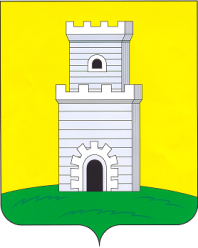 татарстан республикасыспас МУНИЦИПАЛЬрайон СОВЕТЫ___________________________________________________________________________________________________________________________________                        Р Е Ш Е Н И Е                                                                                          К А Р А Р                     28 декабря 2015 г.                            г. Болгар                                          № 4-1 ___________________________________________________________________________________________________________________________________                        Р Е Ш Е Н И Е                                                                                          К А Р А Р                     28 декабря 2015 г.                            г. Болгар                                          № 4-1 ___________________________________________________________________________________________________________________________________                        Р Е Ш Е Н И Е                                                                                          К А Р А Р                     28 декабря 2015 г.                            г. Болгар                                          № 4-1 ___________________________________________________________________________________________________________________________________                        Р Е Ш Е Н И Е                                                                                          К А Р А Р                     28 декабря 2015 г.                            г. Болгар                                          № 4-1 